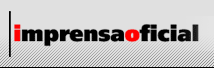 VICE-REITORIA EXECUTIVA DE ADMINISTRAÇÃOEdital Seleção RH 298/2012ABERTURA DE CONCURSO PÚBLICOA Vice-Reitoria Executiva de Administração da Universidade de São Paulo torna pública a abertura de concurso público para o preenchimento de 2 (dois) empregos públicos para ingresso na carreira de Nível Superior – ENGENHEIRO DE SEGURANÇA DO TRABALHO na cidade de São Paulo e outras que surgirem durante o prazo de validade deste edital, dentre as quais 1(uma) fica reservada a pessoas com deficiência, nos termos da Lei nº 7.853/89 regulamentada pelo Decreto nº 3.298/99.1.	A contratação ocorrerá sob o regime da Consolidação das Leis do Trabalho – CLT, em jornada de 40 horas semanais, cujo horário de trabalho será estabelecido pela Universidade de São Paulo de acordo com as necessidades na ocasião do inicio do exercício na função, podendo ser diurno, noturno, ou misto, sob regime de plantão ou em escala de revezamento.2.	Superado o período de experiência de 90 dias, o contrato de trabalho passará a viger por tempo indeterminado (§ único art. 445 da CLT).3.	O salário para o mês de Setembro/2012 é de R$ 6.040,48, o que corresponde ao salário inicial da Carreira de Nível Superior S1 A.4.	São exigências para o desempenho da Categoria Profissional:- Ser brasileiro, nato ou naturalizado, ou ser cidadão português em gozo das prerrogativas previstas no art. 12 da Constituição Federal e demais disposições de lei.  - Possuir 18 anos completos.- Curso de Graduação completo, com carga horária mínima fixada pelo MEC, em Engenharia ou Arquitetura e curso de especialização em Engenharia de Segurança do Trabalho, em nível de pós-graduação.- Registro no CREA (Conselho Regional de Engenharia e Agronomia) como Engenheiro de Segurança.- Conhecimento de informática.- Conhecimento de nível básico em língua inglesa.  - Estar em dia com as obrigações resultantes da legislação eleitoral e, se do sexo masculino, do Serviço Militar;- Não ter sido demitido ou exonerado do serviço público em consequência de processo administrativo (por justa causa ou a bem do serviço público);- Não ocupar cargo, emprego ou função pública, ressalvadas as hipóteses de acumulação previstas no art. 37, inciso XVI, da Constituição Federal e no Decreto Estadual nº 41.915/1997;- Conhecer e estar de acordo com as exigências contidas no presente Edital.4.1.	O candidato aprovado no presente concurso público será contratado se atender às exigências para o desempenho da categoria profissional no momento da convocação para contratação, devendo apresentar a documentação comprobatória completa estabelecida no item 15.1. no prazo de 5 (cinco) dias úteis contado do primeiro dia útil seguinte ao da publicação da Convocação para Contratação na Imprensa Oficial, sob pena de ser considerado desistente do concurso público.5.	São atividades gerais da Carreira de Nível Superior descritas no Plano de Classificação de Funções – P.C.F. da Universidade de São Paulo:Executar atividades especializadas de nível superior que exigem formação na área de atuação, em âmbito geral ou restrita à habilitação específica, observando instruções e regulamentação próprias, sob orientação da chefia ou de servidores mais experientes, podendo atuar nas áreas administrativa, de ensino, pesquisa, extensão, saúde e serviços.5.1.	São atribuições da categoria profissional de ENGENHEIRO DE SEGURANÇA DO TRABALHO:Sumária:Supervisionar, coordenar e orientar tecnicamente os serviços de Engenharia de Segurança do Trabalho.Detalhada:- Estudar as condições de segurança dos locais de trabalho das instalações e equipamentos, com vistas especialmente aos problemas de controle de risco, controle de poluição, higiene do trabalho, ergonomia, prática contra incêndio e saneamento.  - Planejar e desenvolver a implantação e técnicas relativas a gerenciamento e controle de riscos físicos, químicos e biológicos.  - Analisar riscos, acidentes e falhas, investigando causas, propondo medidas preventivas e corretivas e orientando trabalhos estatísticos, inclusive com respeito a custos.- Estudar instalações, máquinas e equipamentos, identificando seus pontos de riscos e recomendando dispositivos de Segurança.- Inspecionar locais de trabalho no que se relaciona com a Segurança do Trabalho, delimitando áreas de periculosidade.  - Especificar, controlar e fiscalizar sistemas de proteção coletiva e equipamentos de segurança, inclusive os de proteção individual e os de proteção contra-incêndio.- Coordenar e/ou realizar medições, com utilização de aparelhagens específicas, de agentes físicos e químicos para levantamento das condições ambientais de trabalho nas diversas Unidades.- Realizar estudos e planejamento para armazenamento, recuperação e descarte de rejeitos químicos.- Opinar e participar da especificação para aquisição de substâncias e equipamentos cuja manipulação, armazenamento, transporte ou funcionamento possam apresentar riscos.  - Elaborar manuais sobre prevenção de riscos em geral no ambiente de trabalho.- Apoiar docentes em suas atividades de pesquisa e extensão, sendo vedadas as atividades didáticas exceto aquelas de apoio laboratorial.- Zelar pela guarda, conservação, manutenção e limpeza dos equipamentos, instrumentos e materiais utilizados, bem como do local de trabalho.- Manter-se atualizado em relação às tendências e inovações tecnológicas de sua área de atuação e das necessidades do setor/departamento.- Executar outras tarefas correlatas, conforme necessidade ou a critério de seu superior.6.	Das Inscrições6.1.	A inscrição do candidato implicará o conhecimento e a tácita aceitação das normas e condições estabelecidas neste Edital, em relação às quais não poderá ser alegado desconhecimento.6.2.	As inscrições deverão ser efetuadas no período de 19/10/2012 a 14/11/2012, exclusivamente por meio da Internet, para tanto sendo necessário o preenchimento e a transmissão da ficha de inscrição, bem como o pagamento da taxa de inscrição no valor de R$ 91,00 (noventa e um reais) conforme disposto no item 6.3.6.3.	A inscrição deverá ser realizada pela internet até 17h00 do dia 14/11/2012, mediante acesso ao site: https://uspdigital.usp.br/marteweb - link: Concursos Públicos, com a observância rigorosa dos seguintes procedimentos:- Leitura da íntegra do presente Edital e preenchimento completo da ficha de inscrição, devendo ser seguidas as seguintes etapas:1º) escolher o campus;2º) escolher a categoria profissional (função), clicando em Avançar;3º) optar pelo presente concurso público objeto do Edital Seleção RH 298/2012;4º) informar o CPF e a data de nascimento, clicando em Avançar;5º) preencher todos os campos obrigatórios da ficha e 6º) inscrever-se (ATENÇÃO: após a inscrição, o candidato NÃO poderá alterar os dados da ficha);7º) gerar e imprimir o boleto bancário no valor de R$ 91,00 (noventa e um reais) e utilizá-lo para o pagamento da taxa de inscrição até a data limite para o encerramento das inscrições.6.3.1	– As informações prestadas na ficha de inscrição devem ser verdadeiras e são de inteira responsabilidade do candidato, que se concretizará com o pagamento da taxa de inscrição via boleto bancário. Fica ciente de que qualquer falsa informação, omissão ou erro implicará na sua exclusão do concurso público a qualquer momento, ficando, também, sujeito às penas das leis aplicáveis ao ato ilícito praticado.6.3.2.	Em caso de feriado ou evento que acarrete o fechamento das agências bancárias na localidade em que se encontrar o candidato, o boleto bancário deverá ser pago antecipadamente.6.3.3.	Não serão aceitas inscrições cujo pagamento ocorra por depósito em caixa eletrônico, via postal, facsímile, transferência eletrônica, DOC, DOC eletrônico, ordem de pagamento ou depósito comum em conta corrente, condicional e/ou extemporânea, ou por qualquer outra via que não a especificada no item6.3.	deste edital.6.3.4.	O único comprovante de inscrição aceito será o boleto bancário devidamente quitado, não sendo necessária a entrega da ficha de inscrição.6.3.5.	Não serão aceitas as inscrições cujos pagamentos da taxa forem efetuados após a data do encerramento das inscrições, não sendo devido ao candidato qualquer ressarcimento da importância paga extemporaneamente.6.3.6.	A Universidade de São Paulo não se responsabiliza por inscrições não recebidas por motivos de ordem técnica dos computadores, falhas de comunicação, congestionamento das linhas de comunicação, bem como outros fatores de ordem técnica que impossibilitem a transferência de dados.6.3.7.	Após o encerramento das inscrições, será publicado Aviso de Inscrição no Diário Oficial do Estado de São Paulo do dia 03/12/2012, informando encontrar-se disponível no site: www.usp.br/drh - Link: Vagas/Funcionários/Editais em Andamento o Comunicado de Confirmação de Inscrição no presente concurso público com o nome dos candidatos cujas inscrições tiverem sido efetivadas ou validadas pela Seção de Pessoal da Unidade/Órgão em conformidade com o disposto nos itens 6.5.,6.5.1.	e 6.5.2. abaixo.6.3.8.	Caso seja detectado algum problema na inscrição, o candidato terá o prazo de 2 (dois) dias úteis contados a partir do dia útil seguinte ao da publicação do Aviso de Inscrição no Diário Oficial do Estado de São Paulo para pleitear a regularização de sua inscrição, sob pena de ser considerado desistente do concurso público, por meio da apresentação de requerimento escrito acompanhado do comprovante do pagamento da taxa de inscrição a ser entregue na Seção Técnica de Recrutamento e Seleção, situada na Rua do Anfiteatro, 181 - Colmeia - Favo 5 – Cidade Universitária – Butantã – São Paulo, das 09h00min às 17h00min, de segunda a sexta-feira, ou do envio de e-mail com o comprovante do pagamento da taxa de inscrição anexado, para o endereço eletrônico: rhselecao@usp.br6.3.9.	Se houver deferimento de pedido de regularização de inscrição apresentados na forma estabelecida no item 6.3.8, Nova Lista de Inscritos com o nome de todos os candidatos que tiveram sua inscrição efetivada, será disponibilizada no site indicado no item 6.3.7.6.3.10.	O candidato deverá acompanhar o andamento do presente concurso público a fim de tomar conhecimento da data, local ou horário que vier a ser fixado para a Prova de Múltipla Escolha por meio da publicação do Edital de Convocação para a Prova no Diário Oficial do Estado de São Paulo e, sem caráter oficial, do site referido no item 6.3.7.6.4.	O descumprimento das instruções para a inscrição implicará em sua não efetivação.6.5.	Não serão aceitos pedidos de isenção ou redução do pagamento da taxa de inscrição, seja qual for o motivo alegado pelo candidato, e, uma vez efetivado, não haverá devolução do valor pago, exceção feita ao candidato que comprovar a doação de sangue em conformidade com a Lei n° 12.147, de 12/12/2005 e na forma estabelecida no item 6.5.1.6.5.1.	Para ter direito à isenção, o candidato deverá comprovar a doação de sangue a órgão ou entidade credenciada pela União, pelo Estado ou por Município em número não inferior a 3 (três) vezes durante os 12 (doze) meses anteriores ao fim das inscrições. O requerimento instruído com o boleto bancário (não pago) e o documento expedido pela entidade coletora deverão ser entregues pessoalmente no endereço e horário citados no item 6.3.8 durante o período das inscrições.6.5.2.	O candidato doador de sangue que cumprir o disposto no item 6.5.1. terá a sua inscrição no presente certame validada pela Seção de Pessoal da Unidade/Órgão, devendo acompanhar a publicação do Aviso de Inscrição na imprensa oficial e a divulgação do Comunicado de Confirmação de Inscrição na internet, conforme disposto no item 6.3.7, e, caso detecte algum problema em sua inscrição, deverá pleitear a sua regularização em consonância com o disposto no item 6.3.8.7.	Dos candidatos com deficiência(s)7.1.	Em atendimento ao disposto no artigo 37, inciso VIII, da Constituição Federal, será reservado aos candidatos com deficiência o percentual de 5% (cinco por cento) das vagas existentes ou que vierem a surgir no prazo de validade do presente concurso público, nos termos da Lei nº 7.853/89, regulamentada pelo Decreto n° 3.298/99, alterado pelo Decreto nº 5.296/04.7.2.	Consideram-se pessoas com deficiência aquelas que se enquadrarem nas categorias discriminadas no artigo 4º do Decreto nº 3.298/99 e suas alterações e na Súmula nº 377 do Superior Tribunal de Justiça (DJe de 5/5/2009).7.3.	De acordo com o art. 43 do Decreto nº 3.298/99, durante a realização do certame, a Unidade/Órgão responsável pela abertura do concurso público terá a assistência de uma Equipe Multiprofissional que será composta por 6 (seis) servidores, dentre os quais 3 (três) deverão ser profissionais capacitados e atuantes nas áreas das deficiências em questão, sendo um deles médico, e 3 (três) integrantes da carreira objeto do presente certame.7.4.	À referida Equipe Multiprofissional caberá a avaliação, durante o período de experiência, da compatibilidade entre as atribuições da função e a deficiência declarada pelo candidato, devendo emitir parecer observando: as informações prestadas pelo candidato no ato da inscrição, a natureza das atribuições e tarefas essenciais da função a desempenhar, a viabilidade das condições de acessibilidade e as adequações do ambiente de trabalho na execução das tarefas, a possibilidade de uso, pelo candidato, de equipamentos ou outros meios que habitualmente utilize e a CID e outros padrões reconhecidos nacional e internacionalmente.7.5.	À pessoa com deficiência é assegurado o direito de inscrição no presente concurso público, em igualdade de condições com os demais candidatos, para o preenchimento de vaga na Carreira de Nível Superior – ENGENHEIRO DE SEGURANÇA DO TRABALHO cujas atribuições sejam consideradas compatíveis com a deficiência declarada pelo candidato em avaliação a ser realizada pela Equipe Multiprofissional durante o período de experiência (itens 7.2 e 7.3).7.6.	Para gozar dos benefícios da reserva legal, no período de inscrição de 19/10/2012 a 14/11/2012, deve o candidato com deficiência declará-la(s), por escrito, apresentando laudo médico recente que ateste a espécie e o grau ou nível da(s) deficiência(s), com expressa referência ao código correspondente da Classificação Internacional de Doença – CID, bem como a provável causa da deficiência, através da entrega pessoal da documentação à Seção Técnica de Recrutamento e Seleção, situada na Rua do Anfiteatro, 181 - Colmeia - Favo 5 – Cidade Universitária – Butantã – São Paulo – CEP: 05508-060, das 09h00min às 17h00min, de segunda a sexta-feira, ou via SEDEX, postado impreterivelmente até o último dia de inscrição, para o referido endereço.7.7.	O candidato com deficiência, resguardadas as condições especiais previstas no Decreto Federal n° 3.298/99, particularmente em seu artigo 40, participará do concurso em igualdade de condições com os demais candidatos no que se refere ao conteúdo das provas, à avaliação e aos critérios de aprovação, à nota mínima exigida e ao horário e ao local de aplicação das provas.7.8.	O candidato com deficiência que, no dia de realização das provas do concurso público, necessitar de tratamento diferenciado e/ou de tempo adicional, deverá requerê-lo, indicando as condições diferenciadas e/ou o tempo adicional, através da apresentação de requerimento escrito com justificativa acompanhada de parecer emitido por especialista da área de deficiência a ser entregue ou enviado, por SEDEX, impreterivelmente até o último dia de inscrição, no endereço citado no item 7.6.7.9.	O atendimento às condições diferenciadas de que trata o item 7.8. ficará sujeito à análise da viabilidade e da razoabilidade do pedido pela Equipe Multiprofissional.7.10.	À Seção de Pessoal da Unidade/Órgão ou à Comissão de Concurso Público Centralizado, competirá providenciar o levantamento dos locais, tipos de prova e equipamentos especiais necessários ao pleno acesso dos candidatos com deficiência e a efetivação das condições necessárias à realização das provas, bem como eventual colaboração de pessoas especializadas na comunicação ou no auxílio de determinadas deficiências.7.11.	O candidato que, dentro do período de inscrição, não atender ao disposto no item 7.6. será considerado pessoa sem deficiência e participará do concurso público sem direito à reserva legal.7.12.	O candidato com deficiência que, dentro do período de inscrição, não atender ao disposto no item 7.8. não terá a prova preparada segundo as condições diferenciadas de que necessite.7.13.	A publicação do resultado final/classificação do presente concurso público será feita em duas listas, contendo, a primeira, a pontuação de todos os candidatos, inclusive a da pessoa com deficiência, e a segunda, somente a pontuação destes últimos.7.14.	Não havendo candidatos com deficiência inscritos, aprovados e classificados ou cuja(s) deficiência(s) tenha(m) sido avaliada(s) incompatível(is) com as atribuições da função durante o período de experiência pela Equipe Multiprofissional, as vagas a eles reservadas serão preenchidas pelos demais aprovados, com estrita observância da ordem classificatória da lista definitiva.8.	Das Provas8.1.	O concurso público constará das seguintes etapas:- 1ª Prova de Múltipla Escolha (eliminatória) com 20 (vinte) questões objetivas de conhecimentos específicos, valendo 0,5 ponto cada.- 2ª Prova Dissertativa com 05 (cinco) questões discursivasde conhecimentos específicos, valendo 2,0 pontos cada8.2.	A Prova de Múltipla Escolha e a prova dissertativa versarão sobre o programa abaixo:Programa de Prevenção de Riscos Ambientais: objeto e campo de aplicação, estrutura, desenvolvimento, medidas de controle, nível de ação.Segurança em Instalações e Serviços em Eletricidade:objetivo e campo de aplicação, segurança no projeto, construção, montagem, operação e manutenção e em instalações desenergizadas, trabalhos em alta tensão, proteção contra incêndio e explosão, procedimentos de trabalho, zonas de risco e controladas.Atividades e Operações Insalubres e Perigosas: agentes de risco, limites de tolerância, critérios de avaliação, caracterização e graus de insalubridade, caracterização de periculosidade.  Ergonomia Aplicada ao Trabalho: máquinas e equipamentos, “layout”, mobiliário, processos operacionais, antropometria dos indivíduos, posturas, níveis de conforto acústico, térmico e de iluminação, levantamento, transporte e carga de materiais, organização do trabalho.Proteção Contra Incêndios: equipamentos de combate ao fogo, saídas e escadas de emergência, rotas de fuga, combate ao fogo, pára-raios.Equipamentos de Proteção Individual: proteção da cabeça, proteção de olhos e face, proteção de membros, proteção respiratória, proteção auditiva, proteção do tronco e proteção de corpo inteiro.Resíduos: armazenamento, controle e disposição e descarte de resíduos líquidos e sólidos (químicos, biológicos e radioativos).Segurança em Laboratórios: toxicologia, manuseio e armazenamento de produtos químicos, controles de emergência (vazamentos, fogo, extinção), equipamentos de proteção coletiva e individual, chuveiros e lava olhos de emergência.  Comissão Interna de Prevenção de Acidentes: constituição, atribuições, funcionamento, treinamento e processo eleitoral.  Edificações: rampas, escadas, pisos, circulação, proteção contra intempéries.Materiais: transporte, movimentação, armazenagem e manuseio.Máquinas e Equipamentos: instalações, áreas de trabalho, acionamento, normas de proteção.Caldeiras e Vasos de Pressão: instalação, segurança na operação e manutenção, inspeção de segurança.  Condições de Trabalho na Construção Civil: PCMAT, segurança e dispositivos e proteção em todas as fases da obra.  Líquidos Combustíveis e Inflamáveis e Gases em Geral: definição de líquidos combustíveis e inflamáveis, instalação de tanques, armazenamento de recipientes e instalação de cilindros.Condições Sanitárias e de Conforto nos Locais de Trabalho:instalações sanitárias, banheiros e vestiários, refeitórios, alojamentos.Sinalização de Segurança: rotulagem, cores.Segurança e Saúde no Trabalho em Serviços de Saúde:riscos biológicos, riscos químicos, gases medicinais, radiações ionizantes.8.3.	Bibliografia sugerida para a Prova:Normas Regulamentadoras da Lei 6514/77 do Ministério do Trabalho.Regulatory Safety Data – Sigma Aldrich LibraryGuide to Chemical Hazards – National Institute for Occupational Safety and Health – NIOSHI Ergonomia Aplicada ao Trabalho – Hudson de Araújo Couto Ergonomia Projeto e Produção – Itiro Lida Ergonomia Prática – J. Dul e B. Weerdmeester Regulamento da Previdência Social (Decreto 3048/99 – Instrução Normativa 99/03).Lei 7369/85Decreto 93412/86.8.4.	O conhecimento de inglês e informática previstos como exigência para o desempenho da função no item 4 do presente Edital serão aferidos durante o período de experiência.9.	Da Prestação das Provas9.1	A Prova de Múltipla Escolha e a Prova Dissertativa terão duração de 03 (três) horas e serão realizadas no dia 16/12/2012 em horário e local a serem divulgados no dia 07/12/2012, mediante publicação no Diário Oficial do Estado de São Paulo e divulgação no site www.usp.br/drh - link: Vagas/Funcionários/ Editais em Andamento.9.2.	O gabarito será divulgado no dia seguinte ao da realização da Prova de Múltipla Escolha através do site www.usp.br/drh - link: Vagas/Funcionários/Editais em Andamento.9.3.	O gabarito poderá sofrer alteração devido ao provimento de recurso, sendo os pontos relativos às questões objetivas eventualmente anuladas atribuídos a todos os candidatos presentes à Prova de Múltipla Escolha.9.4.	As provas do concurso público poderão ocorrer em dias úteis ou aos domingos a critério da administração e a convocação para as provas será feita através de publicação no Diário Oficial do Estado de São Paulo, podendo ainda os candidatos ser convocados para as etapas do concurso público por outros meios de comunicação (correio, e-mail, telefone, mural ou através da internet pelo site: www.usp.br/drh - link: Vagas/ Funcionários/Editais em Andamento).9.5.	O candidato deverá comparecer ao local designado, com 15 minutos de antecedência, munido de caneta esferográfica de tinta azul ou preta, documento original de identificação com foto e comprovante de pagamento da taxa de inscrição.9.6.	A realização das provas só será permitida ao candidato que atender ao disposto no item 9.7 e se apresentar na data, no local e no horário constantes nos Editais de Convocação para Provas.9.7.	Não será admitido o ingresso, na sala de prova, do candidato que se apresentar após o horário de início das provas determinado no presente Edital e/ou nos Editais de Convocação para Provas.9.8.	O início das provas será declarado pelo Fiscal do Concurso Público presente em cada sala de prova, respeitada a duração estabelecida no item 9.1.9.9.	Ao término das provas, os dois últimos candidatos deverão sair da sala no mesmo momento. Em hipótese alguma poderá um único candidato permanecer sozinho em sala de prova com o Fiscal do Concurso Público.9.10.	Será excluído do concurso público o candidato que, nas provas ou etapas, além das demais hipóteses previstas neste Edital:- apresentar-se após o horário estabelecido no presente Edital e/ou nos Editais de Convocação para a realização das provas, não se admitindo qualquer tolerância;- não comparecer às provas, seja qual for o motivo;- desistir no decorrer das provas;- não apresentar documento que bem o identifique;- ausentar-se da sala sem o acompanhamento do fiscal;- ausentar-se do local de prova antes de decorridos 30 minutos do seu início;- for surpreendido em comunicação com outras pessoas ou utilizando-se de livros, notas ou impressos;- estiver portando ou fazendo uso de qualquer tipo de equipamento eletrônico de comunicação (agendas eletrônicas, telefones celulares, pagers, laptop e outros equipamentos similares);- não devolver integralmente o material recebido;- perturbar, de qualquer modo, a ordem dos trabalhos.9.11.	Por razões de ordem técnica, de segurança e de direitos autorais adquiridos, não serão fornecidos exemplares das provas aos candidatos, mesmo após o encerramento do Concurso Público.9.12.	A Prova de Múltipla Escolha ficará disponível durante os 2 (dois) dias úteis seguintes ao de sua realização no site: www.usp.br/drh - link: Vagas/Funcionários/Editais em Andamento.10.	Do julgamento das Provas10.1.	A Prova de Múltipla Escolha e a Prova Dissertativa serão avaliadas na escala de 0 (zero) a 10 (dez) pontos.10.2.	Na Prova de Múltipla Escolha, não serão computadas as questões objetivas não assinaladas ou que contenham mais de uma resposta, emenda ou rasura, ainda que legível.10.3.	Na Prova Dissertativa, o texto de cada questão discursiva será avaliado quanto ao domínio do conteúdo dos temas do programa que forem abordados, bem como quanto ao domínio da modalidade escrita da Língua Portuguesa, considerando-se aspectos de natureza gramatical.10.4.	Na Prova Dissertativa, não serão consideradas escritas as questões ou trechos das questões discursivas que forem ilegíveis ou feitas à grafite.10.5.	A Prova Dissertativa somente será avaliada se o candidato obtiver nota igual ou superior a 7 (sete) pontos na Prova de Múltipla Escolha.11.	Da classificação11.1.	Os candidatos que, em cada prova, obtiverem nota igual ou superior a 7 (sete) pontos serão considerados habilitados.11.2.	A nota de cada prova igual ou superior a 7 (sete) pontos será publicada no Diário Oficial do Estado de São Paulo com a indicação do nome dos candidatos em ordem alfabética.11.3.	Caso a nota igual ou superior a 7 (sete) pontos não seja obtida por nenhum candidato na prova do presente concurso público, será publicado Edital de Resultado contendo tal informação.11.4.	Considera-se nota final a média aritmética das notas atribuídas à Prova de Múltipla Escolha e à Prova Dissertativa.11.5.	Os candidatos aprovados no concurso público serão classificados em ordem decrescente da nota final.11.6.	Será publicado no Diário Oficial do Estado de São Paulo um único Edital de Resultado Final/Classificação contendo uma lista geral e outra especial para as pessoas com deficiência, com a indicação do nome do(s) candidato(s), do número do Registro Geral – R.G., da nota final e da classificação.11.7.	No caso de igualdade de nota final, o desempate será feito, sucessivamente, através dos seguintes critérios:1º idade igual ou superior a 60 (sessenta) anos completada até o último dia da inscrição no presente concurso público, na forma do disposto no parágrafo único do artigo 27 da Lei Federal nº 10.741, de 1/10/2003 (Estatuto do Idoso);2º maior nota na prova dissertativa;3º maior nota na prova de múltipla escolha;4º maior idade.12.	Dos Recursos12.1.	O candidato terá o prazo de 2 (dois) dias úteis para apresentar recurso contra enunciados e/ou respostas de questões de prova a partir do dia seguinte ao da realização de cada prova do concurso público.12.2.	O candidato terá o prazo de 2 (dois) dias úteis para apresentar pedido de revisão de nota a partir do dia seguinte ao da publicação do resultado de cada prova no Diário Oficial do Estado de São Paulo.12.3.	O candidato terá o prazo de 2 (dois) dias úteis para apresentar pedido de revisão de resultado final/classificação, a partir do dia seguinte ao da publicação no Diário Oficial do Estado de São Paulo.12.4.	A cada prova do concurso público, o candidato poderá apresentar dentro dos prazos estabelecidos nos itens 12.1.,12.2.	e 12.3, um único recurso e/ou um único pedido de revisão de nota e/ou um único pedido de revisão de resultado final/ classificação.12.5.	Os recursos e os pedidos de revisão de nota e/ou resultado/classificação que forem apresentados fora dos prazos estabelecidos nos itens 12.1, 12.2. e 12.3, não serão aceitos sejam quais forem os motivos alegados pelo candidato.12.6.	Não será admitido pedido de revisão de nota e/ou resultado final/classificação, após sua republicação no Diário Oficial do Estado de São Paulo.12.7.	O candidato deverá dirigir o recurso e/ou o pedido de revisão de nota à Comissão do Concurso Público e entregálo pessoalmente ou através de portador na Seção Técnica de Recrutamento e Seleção, situada na Rua do Anfiteatro, 181 - Colmeia - Favo 5 – Cidade Universitária – Butantã – São Paulo, das 09h00min às 17h00min, de segunda a sexta-feira.13.	Da validade13.1.	O concurso público terá validade de 6 (seis) meses a contar da data da Publicação do Despacho de Homologação no Diário Oficial do Estado de São Paulo, podendo, a critério da Universidade de São Paulo, ser prorrogado por igual período.14.	Da Contratação14.1.	Para contratação, deverá o candidato comparecer ao Serviço de Pessoal da Unidade/Órgão indicado no Edital de Convocação para Contratação, no prazo de 5 (cinco) dias úteis contado do primeiro dia útil seguinte ao da publicação no Diário Oficial do Estado de São Paulo, e apresentar a documentação comprobatória completa abaixo discriminada, sob pena de ser considerado desistente do concurso público:- Carteira de Trabalho e Previdência Social (CTPS);- Certidão de Nascimento (para solteiros);- Certidão de Casamento;- Cédula de Identidade – R.G. - 2 fotos 3x4 recentes;- Cadastro de Pessoa Física (C.P.F./C.I.C.);- Título de Eleitor acompanhado do comprovante de votação ou da justificativa referente à última eleição;- Certificado Militar (para o sexo masculino);- Certidão de Nascimento dos filhos com até 21 anos de idade ou até 24 anos, se universitários;- Caderneta de Vacinação atualizada dos filhos menores de 14 anos;- Extrato de participação no PIS/PASEP;- Declaração de Acumulação de Cargos, quando for o caso;- Original e cópia simples, ou cópia autenticada do diploma do Curso de Graduação completo, com carga horária mínima fixada pelo MEC, em Engenharia ou Arquitetura e curso de especialização em Engenharia de Segurança do Trabalho, em nível de pós-graduação que, quando for expedido por instituições estrangeiras, deverá estar acompanhado da respectiva tradução e revalidação do título;14.2.	Para contratação, deverá o candidato ser considerado apto em exame médico pré-admissional realizado pelo SESMT/ USP.14.3.	O candidato que, injustificadamente, deixar de comparecer ao exame médico pré-admissional na(s) data(s), local(is) e horário(s) previstos será considerado desistente do concurso público.14.4.	Caso o candidato exerça outro cargo, emprego ou função pública (inclusive aposentadoria), a contratação dependerá, ainda, da autorização de acumulação de cargo.14.5.	O candidato deverá comparecer à Seção de Pessoal da Unidade/Órgão até o primeiro dia útil seguinte àquele em que o SESMT/USP tiver concluído por sua aptidão, sob pena de ser considerado desistente do concurso público, quando será cientificado, por escrito, da data fixada pela Unidade/Órgão para o início do exercício da função.14.6.	A Unidade/Órgão fixará a data para o início do exercício da função dentro do prazo máximo de 30 (trinta) dias contado do primeiro dia útil seguinte aquele em que o candidato for considerado apto em exame médico pré-admissional realizado pelo SESMT/USP e, quando for o caso, autorizada a acumulação de cargo.14.7.	O candidato que não iniciar o exercício da função na data fixada pela Unidade/Órgão será considerado desistente do concurso público.14.8.	A contratação e o início do exercício da função objeto do presente concurso público para o candidato que já pertencer aos quadros funcionais da Universidade de São Paulo só será possível após a conclusão de aptidão em exame médico préadmissional e a apresentação de pedido de demissão relativo ao vigente contrato de trabalho ao Dirigente da Unidade/Órgão de lotação do servidor, sendo que a nova contratação ocorrerá nas condições previstas neste Edital.14.9.	Caso o candidato já tenha sido funcionário público, deverá apresentar declaração emitida pelo Órgão (o) qual pertencia com a data e o motivo do desligamento e não será contratado se demitido ou exonerado do serviço público em consequência de processo administrativo (por justa causa ou a bem do serviço público).14.10.	O conhecimento de inglês e informática previstos como exigência para o desempenho da função no item 4 do presente Edital serão aferidos durante o período de experiência.15.	Das Disposições Finais15.1.	A inexatidão das informações ou a irregularidade nos documentos, verificada a qualquer tempo, em especial por ocasião da contratação, acarretará a exclusão do candidato do concurso público, sem prejuízo das demais medidas de ordem administrativa, civil ou criminal.15.2.	O não atendimento, pelo candidato, das condições estabelecidas no presente Edital implicará em sua exclusão do concurso público, a qualquer tempo.15.3.	A falta de pagamento da taxa de inscrição, verificada a qualquer tempo, acarretará a exclusão do candidato do concurso público.15.4.	O candidato deverá manter atualizado seu endereço durante todo o prazo de validade do presente concurso público.15.5.	Os itens deste Edital poderão sofrer eventuais alterações, atualizações ou acréscimos, enquanto não consumada a providência ou o evento que lhes disser respeito ou até a data da homologação do concurso público.15.6.	É de inteira responsabilidade do candidato acompanhar os comunicados e demais publicações referentes a este concurso público através do Diário Oficial do Estado de São Paulo.Este texto não substitui o publicado no D.O.E. de 19.10.2012.

Para consultar o edital acesse www.imesp.com.br